Universidade Federal do ParáInstituto de Filosofia e Ciências HumanasPrograma de Pós-Graduação em Geografia - PPGEO* Processo Seletivo Turma de 2014 - Mestrado em Geografia:Resultado da EntrevistaOrientações para a próxima etapa:Conforme o Edital de Seleção a próxima etapa compreende Avaliação do Curriculum Lattes/CNPQ, o resultado desta etapa será divulgado em 13/12/2013.Os candidatos serão informados do resultado pelo site do PPGEO (http://www3.ufpa.br/ppgeo) e também por e-mail.A Comissão de Seleção.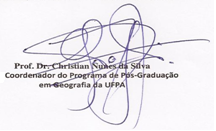 Relação Nominal de Candidatos ClassificadosAmanda Sâmela da Silva GonçalvesAna Cláudia Alves de CarvalhoAna Luiza de Araújo e SilvaAntônio Rodrigo das Mercês PaivaCassio Rogério Graças dos SantosDarlene Costa da SilvaEdivim Gomes da SilvaFernando Flávio Lopes SilvaFilipe Ruan da Silva GomesGeise Corrêa TelesGracilene de Castro FerreiraJoão de Lima PaivaJonas Pastana da SilvaMichel Pacheco GuedesValter José Marques